Szpital Powiatu Bytowskiego Sp. z o.o.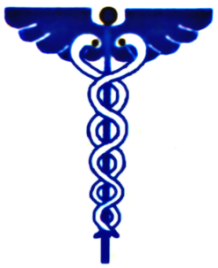 77-100 Bytów, ul. Lęborska 13tel.: 59/8228500, fax: 59/8223990, e-mail: nzoz.szpital@bytow.bizL. dz. 2986/ZZ/2018                                                                                    Bytów, 27.09.2018r.Tablica ogłoszeń / Strona internetowa ZamawiającegoOGŁOSZENIE O UNIEWAŻNIENIUZP22/2018: Dostawa oleju napędowegoDziałając na podstawie art. 92 ust. 1 pkt 7 Ustawy Prawo zamówień publicznych Zamawiający informuje, że:- postępowanie przetargowe zostało unieważnione na podstawie art. 93 ust. 1 pkt. 1 Ustawy Prawo zamówień publicznych.Uzasadnienie:Nie złożono żadnej oferty.Kierownik zamawiającego